КЛУБНЫЙ ЧАС   НА ТЕМУ «ПутешествиеВАнтарктиду» Провела:                                                                               Постойко Наталья ГригорьевнаТема: «Пингвины  в Антарктиде»Цель:   Дать детям первичные представления  о Антарктиде и ее жителях( пингвины). Задачи:Учить аккуратно тонким слоем наносить пластилин на контейнер от киндер сюрприза.Закреплять приемы лепки(прищипывание, оттягивание, скатывание, сплющивание)Развивать глазомер; познавательные процессы; мелкие мышцы пальцев рук.Активизировать творческий подход к выполнению работы.Воспитывать желание работать с пластилином; умение оценивать как  свою работу, так работу своих товарищей.Предварительная работа:  Показ слайдов всех материков. Чтение рассказов об Антарктиде; рассказ воспитателя о пингвинах, их среде обитания. Просмотр мультфильма « Приключение пингвинёнка Лоло»Оборудование:    Демонстрационный материал – образец;   карта мира, глобус, иллюстрации  животных Антарктиды, айзбергов, паковый снег; мнемотаблица; макет льдины( пенопласт); Желеобразная масса ( белая, синяя), оборудование для показа.   Раздаточный материал – контейнер от киндер сюрприза, пластилин (черный, белый, красный), доски для лепки, стеки, салфетки.Ход занятие: Воспитатель: Мы живём на большой, красивой планете. Как она называется? (ответы детей) Правильно, Земля. У Земли два полюса. Какие? (ответ детей) Где находится Северный полюс? (ответы детей) Где находиться Южный полюс? (ответы детей). Арктика, лежащая у Северного полюса, и Антарктида, окружающая Южный полюс – настоящие ледяные пустыни. Это самые холодные места на планете. Здесь нет растений, а немногочисленные животные находят себе пищу в море. Температура воздуха достигает -80 градусов, кругом снег, большие льдины(айзберги), дует сильный ветер. Мы с вами уже начали знакомиться с некоторыми особенностями жизни полярных регионов. И сегодня продолжим открывать для себя тайны Южного полюса – Антарктиды.А живут ли постоянно люди в Антарктиде? (ответы детей) Как они называются?  (ответы детей) Что они там делают? (ответы детей) Да, ребята, благодаря этим смелым и отважным людям – ученым – полярникам, мы знаем о погоде, жизни птиц и животных Антарктиды.А как раньше полярные исследователи добирались до Антарктиды? (ответы детей) На деревянных парусных судах. Затем ученые пересаживались на сани, запряженные собаками, или шли на лыжах. Легко было это сделать? (ответы детей) А сегодня на чем можно добраться до Южного полюса? (ответы детей) Какое снаряжение готовили путешественники перед отправкой на полюс? (ответы детей) Удобно ли было передвигаться в такой одежде по заснеженной пустыне? (ответы детей) А что в наше время одевают полярные исследователи? (ответы детей) Да, ребята, сейчас полярники облачаются в специальные комбинезоны с подогревом и темные очки. Зачем на полюсе нужны темные очки, ведь обычно их одевают, когда отдыхают на море, чтобы защитить глаза от палящего солнца? (ответы детей)Действительно, темные очки необходимы, чтобы защитить глаза от слепящего снега.Воспитатель: Мы сегодня с вами отправимся в научную экспедицию в Антарктиду на ледоколе. Но, прежде чем начать наше путешествие, нужно провести специальную тренировку для повышения защитных сил организма.Точечный массаж, дыхательная гимнастикаСоединить ладони, потереть ими до нагрева.Указательными пальцами нажимать точки около ноздрей.Щипать, как “клешней”, перегородку носа указательным и большим пальцами.Указательными пальцами с нажимом “рисовать” брови.Указательным и большим пальцами “ лепить ” уши снизу вверх.Вдох через левую ноздрю (правую закрываем указательным пальцем), выдох через правую ноздрю (при этом закрывать левую).Вдох через нос, медленный выдох через рот.Дыхательная гимнастика "Вьюга".Воспитатель: Давайте вспомним, что интересного мы увидели во время нашего путешествия, с кем из представителей животного мира встретились? (ответы детей)Воспитатель загадывает детям загадку:        Эта птица не летаетВ Антарктиде обитает.А одета, в черный фракС белою рубашкой.Может плавать и нырять,Вперевалочку шагать.      (Пингвин)- Да, правильно, это пингвин. Посмотрите,  какой он важный  (показ иллюстрации пингвина).Кто может описать пингвина. Что есть у пингвина; какого цвета голова, спинка, животик, крылья, лапы, клюв?Ребята, пингвины – это птицы или животные? Летать они умеют? Для чего же им нужны крылья? На что они похожи? Что находится у пингвинов под короткими перьями? Где пингвин лучше видит: под водой или на суше? Чем питаются пингвины? Какой пингвин самый крупный? Какого он роста? Где императорский пингвин высиживает яйца? Кто высиживает яйцо императорского пингвина? (ответы детей)Использование мнемотаблицы- Сегодня  мы будем делать настоящих пингвинов из пластилина и контейнера от киндер сюрприза-Посмотрите, из каких деталей состоит наш пингвин? ( Из белой грудки и черного туловища),черной головы, черных крыльев.Физминутка «Веселые пингвины».Идут себе вразвалочку, Ступают вперевалочкуПингвин-папа,Пингвин-мама И сынишка пингвинишкаВ черном фраке и манишке. (имитировать движения пингвинов, шагать по кругу)- Дополняем работу глазами, клювом, лапами.   Самостоятельная работа.В процессе деятельности детей воспитатель поощряет самостоятельность, аккуратность, творчество. Тем детям, которые затрудняются в работе, воспитатель оказывает помощь.После самостоятельной работы дети рассматривают работы.Правда, дети, он хорош?На большой мешок похожНа морях в былые годыОбгонял он пароходы.А теперь он здесь в садуТихо плавает на льду.  Закрепление.- Какого цвета ваш пингвин?-  Из каких фигур он состоит?-  Какого размера у вас получились пингвины?А теперь соберем их в большую стаю и отправим в холодную, снежную Антлантиду на льдину.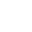 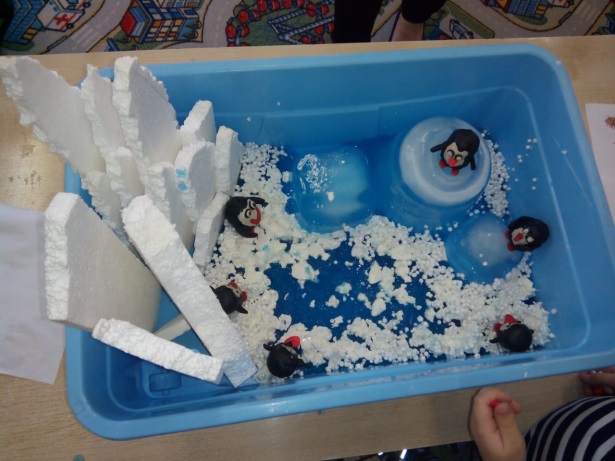 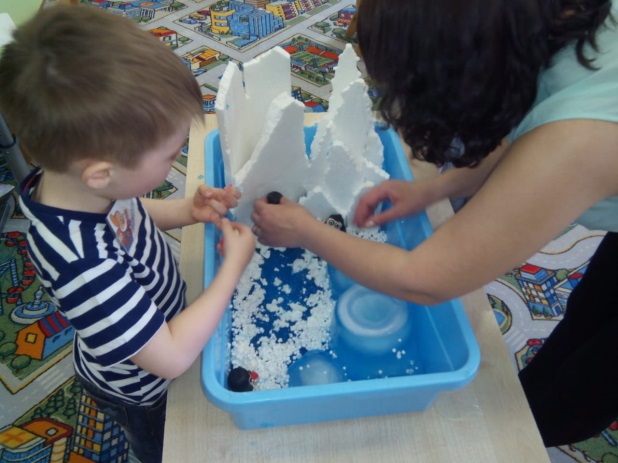 